Wähle aus deinen Büchern zu Hause ein Buch aus!Such dir einen guten Platz, um in Ruhe dein Buch genießen zu können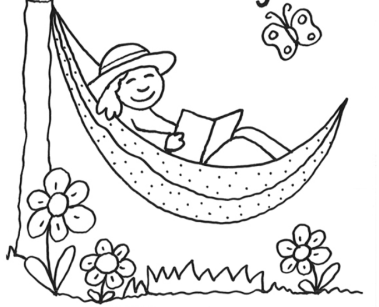 Schau es dir das Buch genau an:
Wie heißt der Titel meines Buches?.......................................................................................................................Was ist auf der Titelseite zu sehen?.......................................................................................................................Wie viele Seiten hat mein Buch?Schreibe den ersten Satz des Buches hier her:.................................................................................................................................................................................................................................................................................Schau nun das Buch an. Was entdeckst du? ..............................................................................................................................................................................................................................................Sind Bilder zu sehen? Schreibe hier auf, welche Bilder zu sehen sind (drei oder vier Beispiele):.....................................................................................................................................................................................................................................................................................................................................................................Was erzählt dir das Buch?...................................................................................................................................................................................................................................................................................................................Was gefällt dir besonders gut?...........................................................................................................................................................................................................................................................................................................Schreibe hier die letzten zwei Sätze des Buches:...................................................................................................................................................................................................................................................................................................................................................................................................................................................................................................................................................................................................................--------------------------------------------------------Wie hast du gearbeitet:
Ich war ganz bei der Sache, es ist mir gelungen, sehr aufmerksam zu sein.                                                                                                            Ich war gestört, konnte heute nicht aufmerksam arbeiten, weil...................................................................................................................Name: 